Nabídka č. NER1.1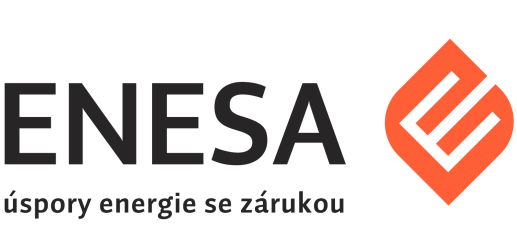 Specifikace nabídkyNa základě Vaši poptávky předkládáme cenovou nabídku na pokračování služeb energetického managementu společnosti ENESA v návaznosti na ukončení EPC projektu Města Neratovice. Domluvený rozsah služeb je následující:- Technická podpora dispečinku od pondělí do pátku v čase mezi 7 a 17 h (nastavení teplotních útlumů, zadání prázdninových a mimořádných stavů, správa uživatel systému)- Diagnostika poruch systému individuální regulace IRC a výpomoc se zajištěním oprav (opravy zařízení IRC nejsou v ceně zahrnuty)- Kontrola nastavení teplot vytápění (porovnání dohodnutých a skutečných teplot, analýza přetápění a nedotápění místností)Sledování a rozbor spotřeby tepla, stejně jako pravidelný měsíční a roční reporting nejsou zahrnuty v ceně.Nabídková cenaCena je smluvní a činí:	24 000,- Kč bez DPH/rok tj. 2 000,- Kč bez DPH/měsícPlatební podmínkyFakturace proběhne za období září-prosinec 2018, leden-duben 2019 a květen-srpen 2019.Faktura bude zaslána vždy jeden měsíc před koncem daného období.Splatnost fakturace je 14 dní.Termíny realizaceTato smlouva je uzavřena na období od 1. 9. 2018 do 31. 8. 2019.Místo realizaceZákladní škola Neratovice, 28. října 1157, okres MělníkPlatnost cenové nabídkyNabízející je vázán cenovou nabídkou do 31. 10. 2018. Kontaktní osobaxxxxxEnergetický managementM	xxxxxE	xxxxxV Praze dne: 08.10.2018xxxxxEnergetický management M	xxxxE	xxxxSouhlas s cenovou nabídkou	Ředitelství Základní školy Neratovice, 28. října 1157, okres Mělník souhlasí s cenovou nabídkou na pokračování služeb energetického managementu společnosti Enesa.V Neratovicích 9.10.2018					Mgr. Miloslava Lamačová							   Ředitelka školyZÁKAZNÍKNABÍZEJÍCÍZákladní škola Neratovice, 28. října 1157, okres Mělník28. října 115727711 NeratoviceIČ: 70888094ENESA a.s.U Voborníků 852/10190 00 Praha 9IČ: 273 820 52DIČ: CZ 273 820 52Vedený u: Městský soud v Prazeoddíl B vložka 10200Odpovědná osoba:	Miloslava LamačováT:		+420 315682790 M:		E:	lamacova@3zsneratovice.cz			tomas.chrz@enesa.czOdpovědná osoba:     xxxxM:		xxxxE:		xxxx